Year 5 Mindfulness – wc 01.06.20I know that you are all enjoying the mindfulness colouring so I thought I would give you some more to do. Enjoy!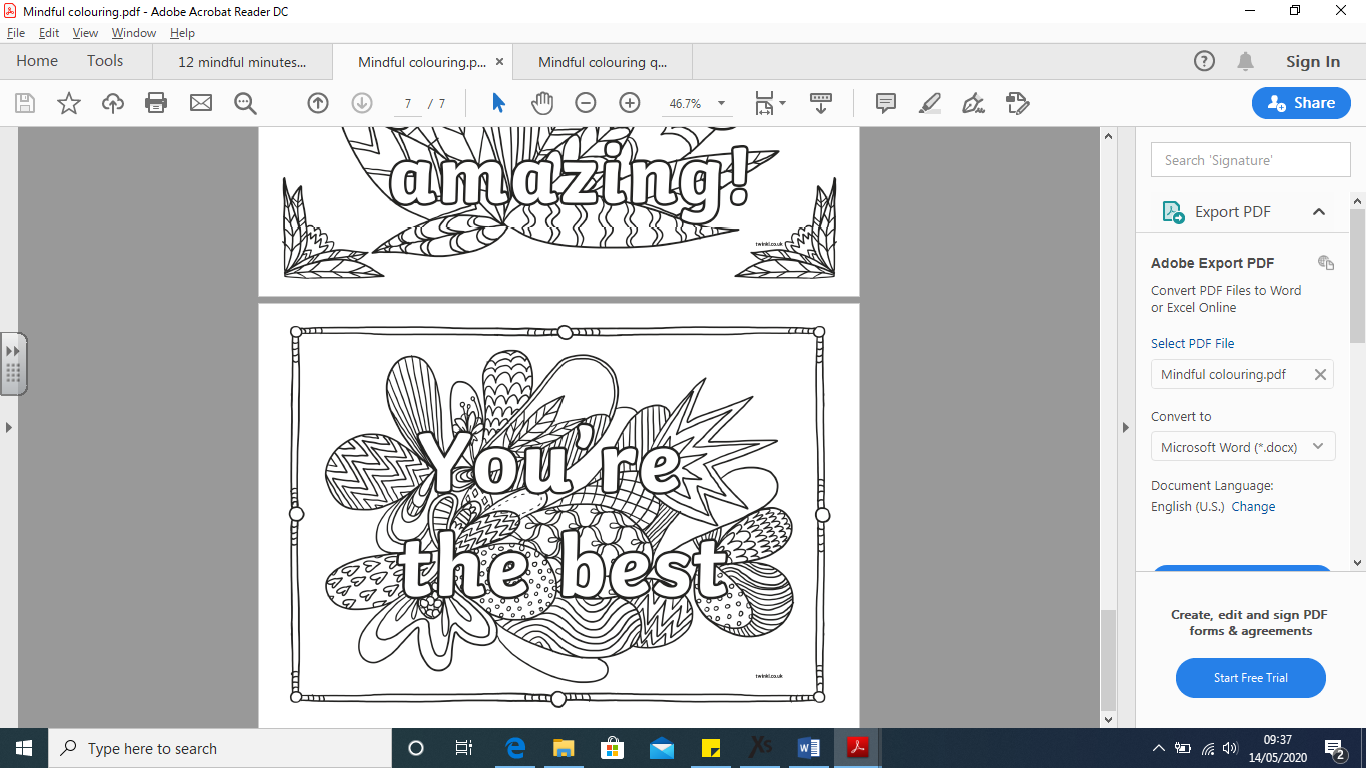 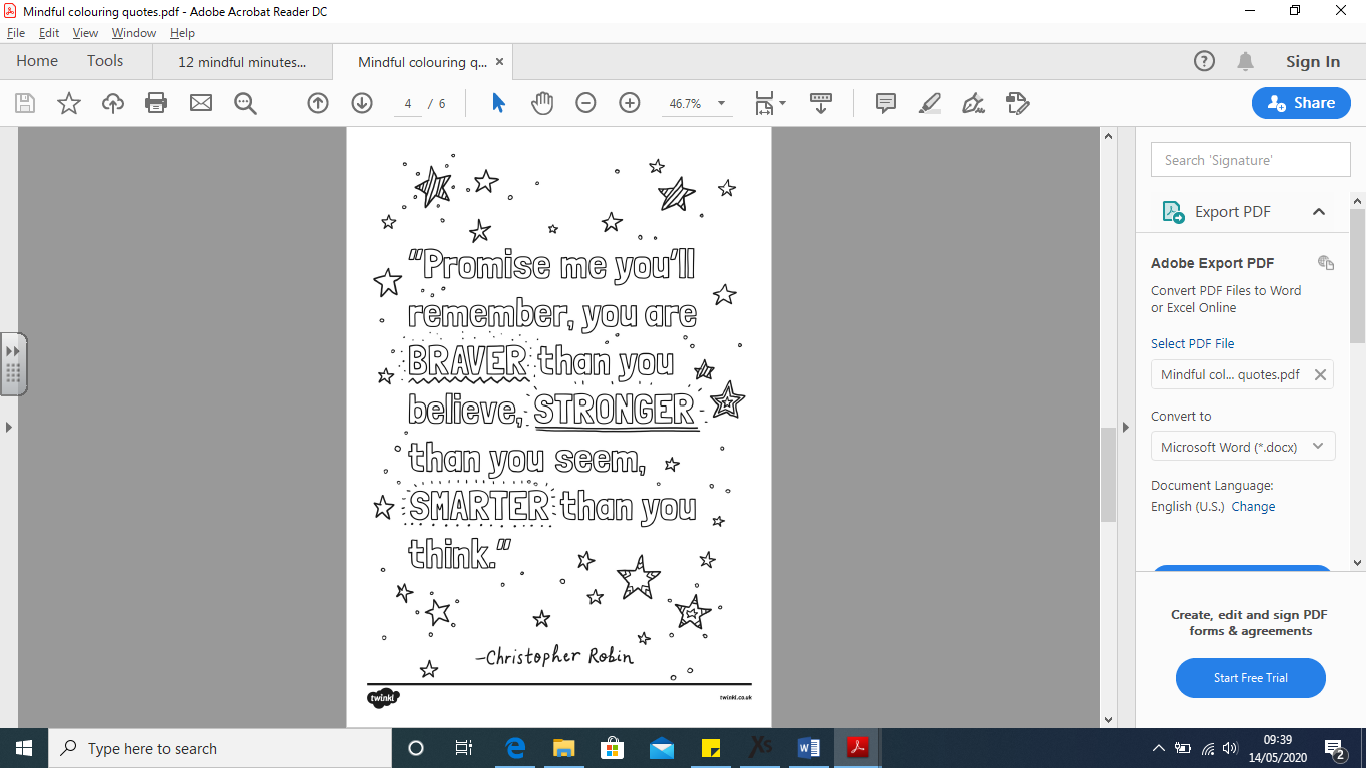 